iVoteCatholic Hymn/Song Text Suggestions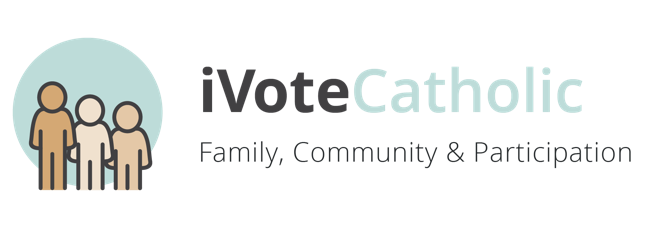 WEEK 1Family, Communication, & ParticipationDiverse in Culture, Nation, Race		Duck		GIAA Place At The Table				Alonso		GIAWhen We Are Living				Escamilla	WLPWhere Charity and Love Prevail		Benoit		VariousThe Master Came to Bring Good News	Finn		GIAThe Reign of God				Dufner		GIAForgive Our Sins, As We Forgive		Herklots	VariousFor the Beauty of the Earth			Pierpont	VariousGod is Here! As We His People		Green		HopeThe Church of Christ in Every Age		Green		HopeUbi Caritas					Traditional	Various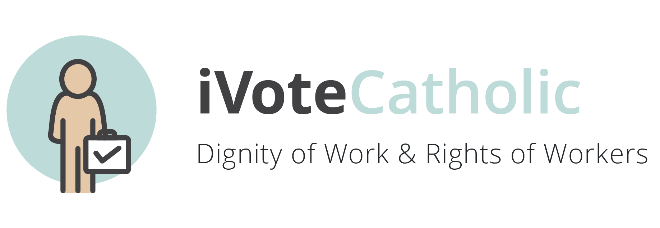 WEEK 2Dignity of Work & Rights of WorkersCalled to Labor in God’s Vineyard		Chepponis	GIAChrist is Made the Sure Foundation	Neale		VariousFor the Fruits of All Creation			Green		HopeGod Whose Giving Knows No Ending	Edwards	HopeGod Our Father You Have Granted		Stuempfle	GIA	Lord of All Hopefulness			Struther	Oxford/GIAThe Master Came to Bring Good News	Finn		GIAGod Of Our Salvation			Norbet	WLPThose Who Love and Those Who Labor	Dearmer	Oxford/OCPWEEK 3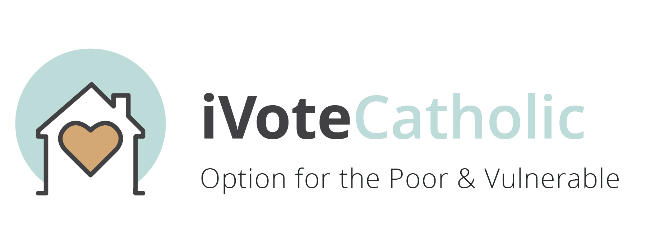 Option for the Poor and VulnerableThe Lord Hears the Cry of the Poor		Foley		OCPTo the Poor a Lasting Treasure		O’Brien	GIAMy Elder Son, Go Work Today!		Whitney	Selah/GIAGod, Your Knowing Eye Can See		Tice		GIAThe Church of Christ, In Every Age		Green 		HopeLord, When You Came to the Seashore	Gabarain	OCPThe Love of Christ Urges Us On		Honore	WLPO God of Love				Baker		WLPAbundant Life					Haugen	GIA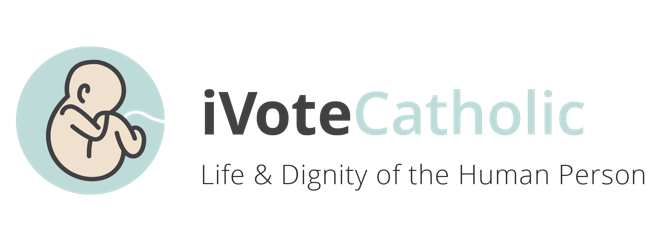 WEEK 4Life & Dignity of the Human PersonIn the Lord I’ll Be Ever Thankful		Taize		GIAThe Keeper of a Vineyard			Hudson	Church/GIAChrist is the World’s Light			Green		HopeLet All Things Now Living			Davis		SchirmerPraise to the Lord, the Almighty		Neander	VariousJoyful, Joyful, We Adore You			Van Dyke	Various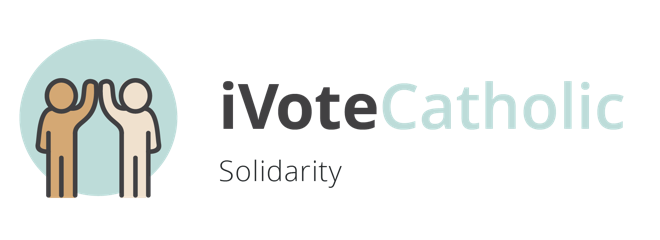 WEEK 5SolidarityCome to the Feast				Moore		GIAMy Shepherd, You Supply My Need		Watts		Various		Diverse in Culture, Nation, Race		Duck		GIAIn Christ There is No East or West		Dunkerley	VariousChrist, You Formed the Church, 	Your Body				Stuempfle	GIANot Alone, But Two by Two			Daw		HopeRisen Lord, We Gather Round You		Stuempfle	GIAThere is One Lord				Taize		GIA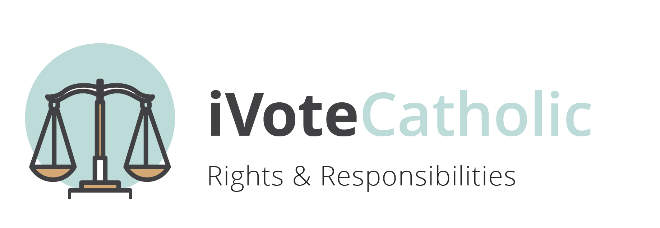 WEEK 6Rights & ResponsibilitiesNo Greater Love				Joncas		GIAThe Church of Christ, In Every Age		Green		HopeWhen Jesus CamePreaching the Kingdom of God	Green		Hope		Called to Labor in God’s Vineyard		Chepponis	GIAAngels, Saints, and Holy Ones		Marchionda	WLPSeek Ye First					Maranatha	VariousGo, Make of All Disciples			Adkins		Various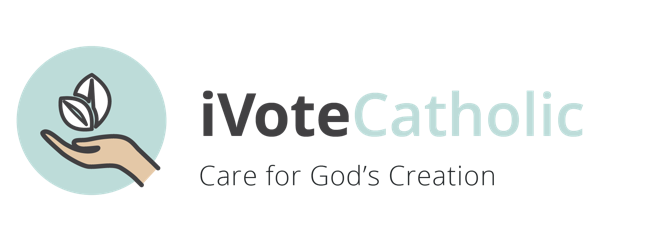 WEEK 7Care for CreationFor the Beauty of the Earth			Pierpont	VariousFor the Fruits of All Creation			Green		Hope		For the Healing of the Nations		Kaan		HopeGod, We Praise You! (Te Deum)		Idle		HopeHow Great Thou Art				Hine		HopeJoyful, Joyful, We Adore You			Van Dyke	VariousLet All Things Now Living			Davis		SchirmerCome, Christians, Join to Sing		Bateman	VariousGod Beyond All Names			Farrell		OCPMorning Has Broken				Farjeon	VariousWord of God, You Spoke Creation		Glen		OCPThe Word of God Was From the Start	Troeger	Oxford/OCP